Группа № 12Тема: «Мамин праздник»С 01.03.2021по 05.03.2021Дорогие родители!Предлагаем вашему вниманию различные игры, упражнения, загадки, литературные произведения для занятий с детьми в свободное время.Загадки по теме недели:Фотография стоит В золотистой рамочке, Чей взгляд солнцем согревает? Взгляд любимой… (мамочки)     Ароматное варенье, Пироги на угощенье, Вкусные оладушки У любимой … (бабушки)Под солнцем весенним, На клумбах и в скверах. Ковёр из цветов Красно-жёлтых и белых… (тюльпаны)

В этот месяц таит все,В этот месяц снег идёт, В этот месяц все теплей, В этот месяц женский день… (март)

Дидактическая игра«Наряди девочек к празднику»На праздник принято надевать красивую одежду. Давай наденем красивые наряды на девочек-кукол.. 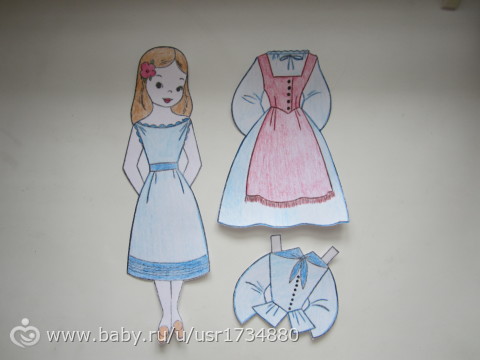 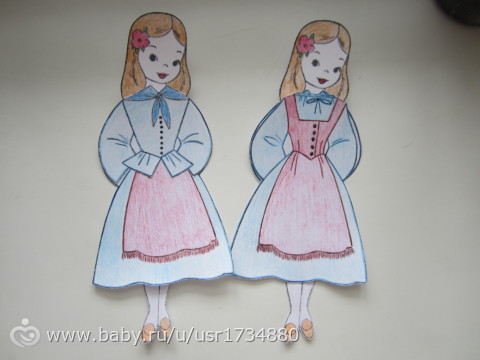 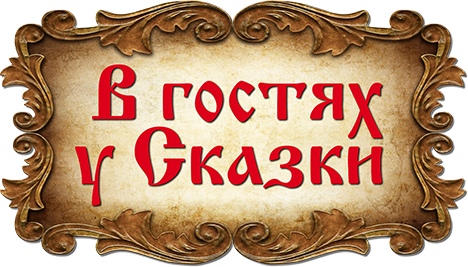 
Литературные произведения, которые предлагаем вам почитать с ребенком перед сном или в свободное время попросить ребенка сделать пересказ прочитанного или обратить его внимание какие лесные животные присутствовали в этом произведении:Дюймовочка (Ханс Кристиан Андерсен)Золушка (Шарль Перро)Мама для Мамонтенка (Непомнящих Д)ФИЗКУЛЬТМИНУТКААИСТ(Спина прямая, руки на поясе. Дети плавно и медленно поднимают то правую, то левую ногу, согнутую в колене, и также плавно опускают. Следить за спиной.)
— Аист, аист длинноногий,
Покажи домой дорогу. (Аист отвечает.)
— Топай правою ногою,
Топай левою ногою,
Снова — правою ногою,
Снова — левою ногою.
После — правою ногою,
После — левою ногою.
И тогда придешь домой.РисованиеБукет для мамыПредложить ребенку рассказать, чей контур изображен на картинке.Рассказать ребенку почему нужно поздравлять всех женщин с этим праздником.Какие цветы дарят в этот день, и предложить ребенку нарисовать один из таких букетов.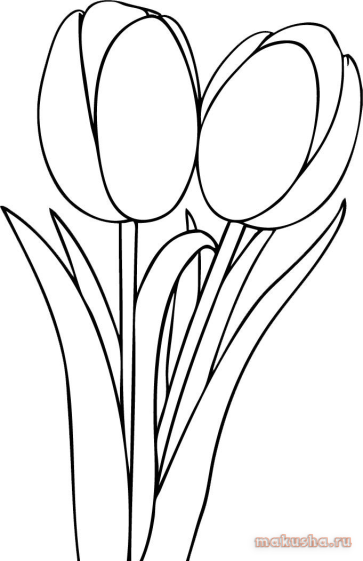 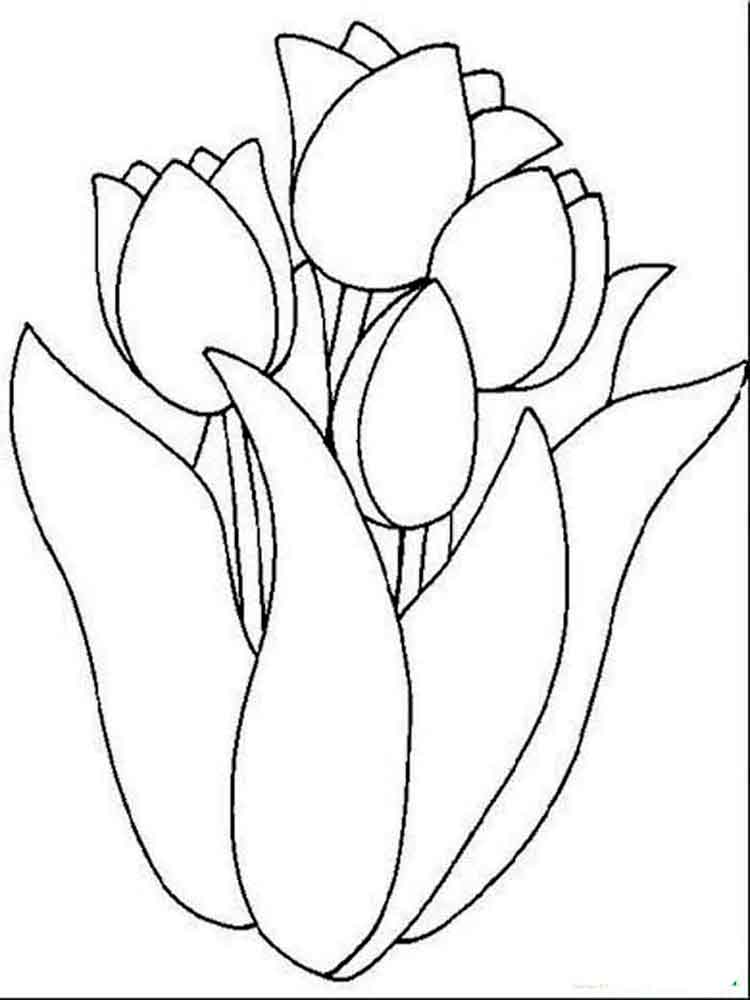 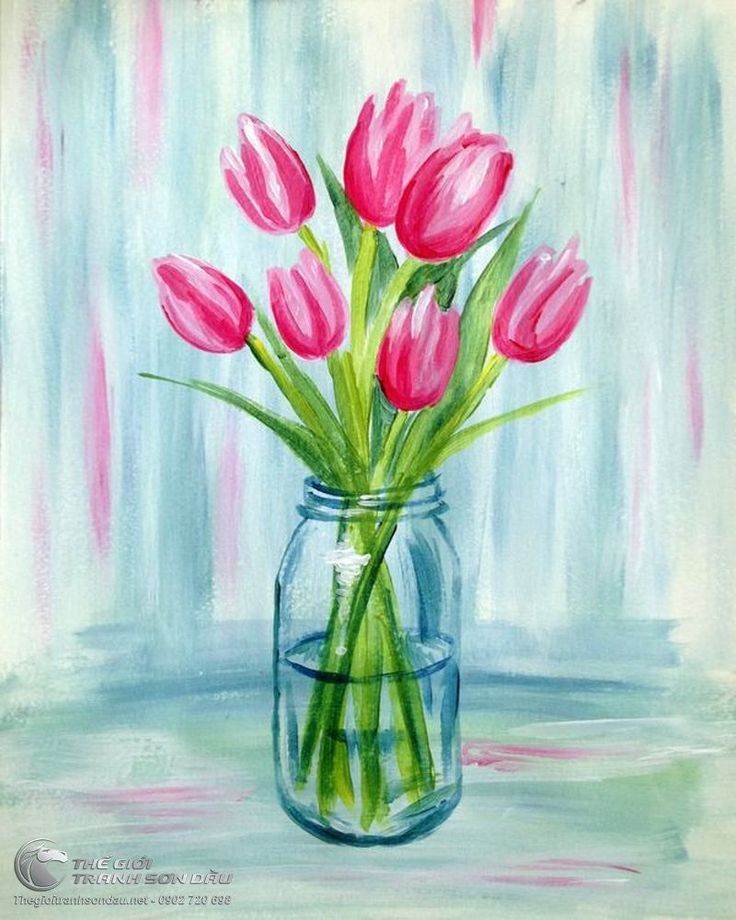 